Levi kaldes – ung vin på gamle sækkePrædiken Dette hellige evangelium skriver evangelisten Markus 2.14-22.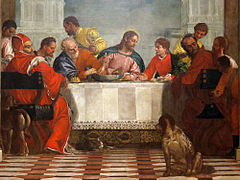 ”Kristus i Levis hus” af Paolo VeroneseI Faderens og Sønnens og Helligåndens navn. Amen.At høre musik er gavnligt for sjælen. Men det allermest velgørende er at synge. At synge af hjertets lyst er med til at holde den onde selv fra døren.Sådan mente Martin Luther. I den katolske gudstjeneste før reformationen kendte man kun til korsang på latin, og menigheden sang muligvis med på korsvar – men det var også det. Der var ikke fælles sang på ens modersmål, som vi kender det i dag.I dag tager vi det for helt givet, at man synger salmer i gudstjenesten. For nogle er det først og fremmest sangen, der trækker dem til gudstjeneste – det er ikke så meget teksterne, og hvad præsten siger, der trækker, men sangen, der kan give både velvære, trøst og glæde. Og det var da også fællessangen vi manglede allermest, da vi var underlagt restriktioner på grund af corona. For lidt siden hørte vi salme 40 fra Salmernes Bog læst fra alteret. I den hedder det, at ”Gud lagde mig en ny sang i munden”. Jeg har længe bedst kendt salme 40 fra det irske band U2, der har omskrevet den, og kalder den ”40” eller ”How long”. De afslutter vist nok alle deres koncerter med den sang, og den er godt kendt af deres publikum, som gerne synger med højt og længe.Det med at skrive salmer over Salmernes Bog er ikke noget nyt. Grundtvig lod sig i stor stil inspirere af teksterne, og den salme vi lige har sunget, er inspireret af salme 19 i Salmernes Bog. Også Ingeman har ladet sig inspirere – f.eks. i salmen ”Til himlene rækker din miskundhed, Gud” som er skrevet over salme 36 i Salmernes Bog.Når Gud lægger mig en ny sang i munden, lærer jeg noget nyt. Så bliver der åbnet en ny verden for mig.Når jeg skal lære en ny sang, lærer jeg noget nyt. En ny melodi – den kan være svær eller ligetil at lære. Jeg lærer en ny tekst. Én jeg aldrig har set før, og hvis det er en rigtig god tekst, overrasker den mig med nye ord og billeder. Det er faktisk allerbedst, synes jeg, hvis der er noget overraskende i teksten - noget, jeg lige skal vende mere end én gang inde i mit hoved.Ikke fordi - smukke og ligetil tekster og melodier kan også noget…..   I dag kan vi sige, at Levi lærer en ny sang – en helt ny tekst – og en melodi, der ændrer hans liv for altid. Han møder en mand, der taler til ham på en helt ny måde – eller rettere manden, Kristus, kommer til ham. ”Følg mig”, siger han, og i de ord ligger en ny verden, et nyt perspektiv, et liv, der skal til at leves på en helt ny måde. Ved de ord får Levi en ny værdighed og en menneskelig værdi, som han hidtil ikke har kendt. Han bliver set som et menneske, der er værd at have med at gøre. Et menneske, der er guddommelige muligheder i, kan man sige. Som tolder var han ansat af romerne, og skulle blandt sit eget folk inddrive skatter til dem. Det var et ringeagtet job at have – ikke mindst fordi man havde med besættelsesmagten at gøre, og havde med de urene hedninge at gøre, men også fordi toldere var kendt for at stikke lidt til side til sig selv.Så de var mildt sagt ikke populære blandt folk.Men Jesus ser altså potentiale også i den slags mennesker. Og han er ikke for fin til at sidde til bords i Levis hus og overtræde alle renhedsforskrifterne ved at spise sammen med toldere og syndere.I mødet med Jesus oplever de mennesker at få ny værdighed og status. Her er alle mennesker stillet lige. Der er ikke nogen, der er mere værd eller bedre end andre. Hos Jesus mødes de af en accept, et venskab, en kærlighed, som vender op og ned på hele deres liv. Og gør alting nyt. I mødet med ham opdager de, at de ikke skal overholde love og regler, de skal ikke – og kan ikke – fortjene sig ind i Guds rige og vinde Guds kærlighed og nåde gennem renhedsforskrifter og faste og afholdenhed, og hvad mennesker ellers kan finde på at plage sig selv med.Det er derfor, vi hører, at toldere og syndere, syge og udstødte, fattige og ringeagtede, flokkedes om Jesus. For her fik de at vide, at de også var Guds børn – og at Gud selv var kommet til dem. Og det vendte op og ned på hele deres tilværelse. Fordi han så på dem med andre øjne end de var vant til, kunne de se sig selv – og andre - på en ny måde. Det gjorde alting nyt. Det var den nye vin. Det var den nye vin, som kan beruse og begejstre og få mennesker til at spise og feste af glæde over dén brudgom, Herren selv, der sidder midt imellem dem, og tilgiver synder, og fortæller dem og os alle at Guds rige er ligesom en bryllupsfest – og at han vil have os alle sammen med til festen.  Det var den nye vin, som kom med Jesus. Den nye vin, som skal berige alle slags mennesker, og skal strømme frit iblandt os. De rettroende i byen ser, hvad der sker i Levis hus, og de er ved at sprænges som gamle lædersække. De kan slet ikke rumme eller holde til alt det nye, de ser udfolde sig for deres øjne. At omgås de ringeagtede – de urene.Ikke at holde faste som normen siger, man skalJa, i det hele taget at overskride grænser og normer og udviske alle forskelle mellem mennesker. Det er stærk kost! For farisæerne er det fór stærk kost, og de begynder at se Jesus som en fjende, der skal bekæmpes.Det er meget almindeligt at føle modstand og vrede, når man møder noget nyt og grænsesprængende. Det er svært, når der bliver sat spørgsmålstegn ved dét, som man mener, er sandt, og den måde man mener, er den eneste rigtige måde at leve på. Det kender vi jo også godt. Det kan være svært at lære en ny måde at se livet på. Evangeliet er som at lære en ny sang – det er at opdage at der er en ny tekst, der er retningsgivende for én og lade en ny melodi være underlægningsmusikken i ens liv. Efter denne prædiken skal vi synge en ny sang. ”Jeg ved at én og én er to”, hedder den. Det er en moderne salme, og moderne salmer stiller ofte spørgsmål eller udtrykker tvivl. Den ender ikke lykkeligt, som i de gamle salmer, som forfatteren siger - men den ender ved troen. Den ender ved det ”gådefulde du”, som bliver ved at dukke op i sprog, i tanke, sjæl og krop, som det hedder i teksten.Den ender ved ham, som taler til os, som han talte til Levi og alle de andre, han kaldte. Det ender ved dén Gud, der hele tiden kalder mig, og insisterer på at trække mig op af undergangens grav, op af slam og dynd, sætter min fod på klippen, så jeg står fast – og så lægger han mig en ny sang i munden – en lovsang til Gud.Amen